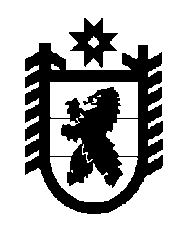 Российская Федерация Республика Карелия    РАСПОРЯЖЕНИЕГЛАВЫ РЕСПУБЛИКИ КАРЕЛИЯВнести в структуру Министерства строительства, жилищно-коммунального хозяйства и энергетики Республики Карелия, утвержденную распоряжением Главы Республики Карелия от 9 июля             2013 года № 231-р, с изменением, внесенным распоряжением Главы Республики Карелия от 1 декабря 2014 года № 409-р, следующие изменения: строку «Консультант» исключить;в последнем абзаце цифры «77» заменить цифрами «76».            Глава Республики  Карелия                                                             А.П. Худилайненг. Петрозаводск15 мая  2015 года № 162-р